UNIVERSIDAD FRANCISCO DE PAULA SANTANDERPROGRAMA DE DERECHORESOLUCIÓN No. 0068 DE OCTUBRE DE 2018MEDIANTE LA CUAL SE FIJAN LAS FECHAS DE LOS SEGUNDOS (II) PREVIOS, DEL 06 AL 16 DE NOVIEMBRE DE 2018 DEL   SEGUNDO SEMESTRE DE 2018.EL DIRECTOR DEL PROGRAMA DE DERECHO DE LA UNIVERSIDAD FRANCISCO DE PAULA SANTANDER, EN USO DE SUS FACULTADES REGLAMENTARIAS,RESUELVE:ARTÍCULO PRIMERO: Establecer las fechas de los SEGUNDOS (2) previos correspondientes a los estudiantes del programa de DERECHO durante el SEGUNDO SEMESTRE DEL 2018.ARTÍCULO SEGUNDO: Las fechas de presentación aquí dispuestas serán de obligatorio cumplimiento para los docentes, no se podrá modificar ninguna de éstas. NOTA: Las materias prácticas están reguladas por el Acuerdo 065 de 1996 en sus artículos: Cien (100) Parágrafo Tercero (3) y Ciento Diecinueve (119) literal C.Nota:   Favor Tener en cuenta los salones  asignados  de acuerdo al sistema. Nota: los previos de los lunes 5 y 12 de noviembre pasan para el lunes 19 de noviembre /2018 COMUNÍQUESE Y CÚMPLASE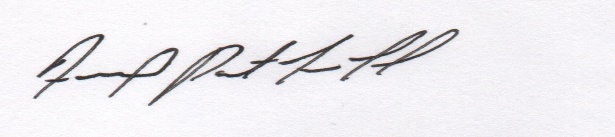 FANNY PATRICIA NIÑO HERNANDEZDirectora Plan de estudio DerechoPROGRAMA DE DERECHO PROGRAMA DE DERECHO PROGRAMA DE DERECHO CÒD.ASIGNATURALUNESPRIMER SEMESTREPRIMER SEMESTREPRIMER SEMESTRE1351101 AINTRODUCCION AL DERECHOLUNES 19 DE NOV 06:00- 08-00 FU 1021351101BINTRODUCCION AL DERECHOVIERNES 09 DE NOV 15:00-17-00 FU 1071351102 AINTRODUCCION A LA VIDA UNIVERSMARTES 06 DE NOV  06:00-08:00 SF 2011351102BINTRODUCCION A LA VIDA UNIVERSJUEVES 08 DE NOV 08:00- 10:00 SG 3061351103 AESTADO Y PRINCIPIOS DEL CONSTILUNES 19 NOV 09:00- 11:00 SG 4011351103BESTADO Y PRINCIPIOS DEL CONSTIMARTES 13 DE NOV 08:00-10:00 DM 2041351104 ASOCIOLOGIA GENERAL Y JURIDICAMARTES 06 DE NOV 12:00-14:00 SD 2021351104BSOCIOLOGIA GENERAL Y JURIDICA JUEVES 15 DE NOV 10:00-12:00 SG 4071351105 ATEORIA DE LA ECONOMIAMIERCOLES 14 DE NOV 06:00-08:00 SG 4021351105BTEORIA DE LA ECONOMIAJUEVES 15 DE NOV 06:00-08:00 AG 4051351106 AHISTORIA DE LAS IDEAS POLITICAVIERNES 16 DE NOV  06:00-08:00 SG 3011351106BHISTORIA DE LAS IDEAS POLITICAVIERNES 16 DE NOV 08:00-10:00 SF 2011351107 AEPISTEMOLOGIA DE LAS CIENCIASVIERNES 09 DE NOV  10:00-12:00 SF 2011351107BEPISTEMOLOGIA DE LAS CIENCIASMIERCOLES 07 DE NOV 11:00-13:00 SG 201SEGUNDO SEMESTRESEGUNDO SEMESTRESEGUNDO SEMESTRE1351201 ATEORIA Y FILOSOFIA DEL DERECHOLUNES 19 DE NOV 09:00-11:00 SG 3011351201BTEORIA Y FILOSOFIA DEL DERECHOJUEVES 15 DE NOV 08:00-10:00 SF 3031351202 ADERECHO CIVIL PERSONASMARTES 06 DE NOV 09:00-11:00 SG 4061351202BDERECHO CIVIL PERSONASMARTES 06 DE NOV 06:00- 08:00 SG 4011351203 AFUNDAMENTOS DEL CONSTITUCIONALVIERNES 16 DE NOV 06:00-08:00 SG 2061351203BFUNDAMENTOS DEL CONSTITUCIONALVIERNES 16 DE NOV 09:00-11:00 SD 2021351204 ADERECHO PENAL GENERALLUNES 19 DE NOV 06:00-08:00 SA 2011351204BDERECHO PENAL GENERALMIERCOLES 07 DE NOV 09:00-11:00 SC 2021351205 AGLOBALIZACION Y DESARROLLOJUEVES 08 DE NOV 10:00-12:00 SE 1041351205BGLOBALIZACION Y DESARROLLOJUEVES 08 DE NOV 10:00-12:00 SG 3011351206 ATEORIA GENERAL DEL PROCESOLUNES 19 DE NOV  08:00-10:00  AG-2051351206 BTEORIA GENERAL DEL PROCESOMIERCOLES 14 DE NOV 06:00-08:00 SA-303TERCER SEMESTRETERCER SEMESTRETERCER SEMESTRE1351301ADERECHO CIVIL BIENESLUNES 19 DE NOV 09:00-11:00 FU 1021351301BDERECHO CIVIL BIENES LUNES 19 DE NOV 06:00-08:00 SG 401 1351302BDERECHO CONSTITUCIONAL COLOMBIMARTES 06 DE NOV 08:00-11:00 SP 1071351303ATEORIA DE LA CONDUCTA PUNIBLEMARTES 13 DE NOV 06:00-08:00 SP 1071351303B TEORIA DE LA CONDUCTA PUNIBLE MIERCOLES 14 DE NOV 09:00-11:00 SG 2011351304ADERECHO LABORAL INDIVIDUALSABADO 10 DE NOV 06:00-08:00 SP 1071351304BDERECHO LABORAL INDIVIDUAL SABADO 10 DE NOV 09:00-11:00 SG 2071351305ADERECHO PROCESAL GENERALMIERCOLES 07 DE NOV 06:00-08:00 SP 2071351305B DERECHO PROCESAL GENERAL VIERNES 16 DE NOV 09:00-11:00  AG-2031351306AINTRODUCCION A LA INVESTIGACIÓNJUEVES 08 DE NOV 10:00-12:00 SB 202 1351306BINTRODUCCION A LA INVESTIGACION VIERNES 09 DE NOV 10:00-12:00 SG 407CUARTO SEMESTRECUARTO SEMESTRECUARTO SEMESTRE1351401ALOGICA JURIDICA VIERNES 09 DE NOV 06:00-08:00 SG 2071351401BLOGICA JURIDICA JUEVES 08 DE NOV 12:00-14:00 FU 1021351402ADERECHO CIVIL OBLIGACIONESLUNES 19 DE NOV 06:00-08:00 AG-3021351403AJURISPRUDENCIA E INTERPRETAMIERCOLES 07 DE NOV 06:00-8:00 SA 3091351403BJURISPRUDENCIA E INTERPRETAVIERNES 09 DE NOV  06:00-08:00 SG 3071351404AANTIJURIDICIDAD Y CULPABILILUNES 19 DE NOV 10:00-12:00 SP 1061351404BANTIJURIDICIDAD Y CULPABILIVIERNES 09 DE NOV 06:00-08:00  FU-1071351405ADERECHO LABORAL COLECTIVOVIERNES 16 DE NOV10:00-12:00 AG 3041351405BDERECHO LABORAL COLECTIVOMARTES 13 DE NOV  08:00-10:00  FU-1071351406ADERECHO PROCESAL ESPECIALJUEVES 15 DE NOV 08:00-10:00  FU-1071351406BDERECHO PROCESAL ESPECIAL JUEVES 08 DE NOV 06:00-08:00 FU-107QUINTO SEMESTREQUINTO SEMESTREQUINTO SEMESTRE1350503ATITULOS VALORESJUEVES 08 DE NOV 10:00-12:00 SA-2021351501AARGUMENTACION JURIDICA VIERNES 09 DE NOV 06:00-08:00 SG 4021351501BARGUMENTACIÓN JURIDICAMARTES 06 DE NOV 10:00-12:00 SF 2021351502A DERECHO COMERCIAL GENERAL MARTES 13 DE NOV 08:00-10:00 SF 2021351503ADERECHO ADMINISTRATIVO GENEJUEVES 15 DE NOV 08:00-10:00 AG 4041351504ADERECHO PENAL ESPECIALMARTES 06 DE NOV 06:00-08:00 SF 4011351505BSEGURIDAD SOCIALLUNES 19 DE NOV 06:00-08:00 EA 1041351506ADERECHO INTERNACIONAL PUBLICOJUEVES 08 DE NOV 06:00-08:00 AG 3041351507AINVESTIGACION JURIDICA LUNES 19 DE NOV 10:00-12:00 SE 2041351507BINVESTIGACION JURIDICAVIERNES 16 DE NOV 12:00-14:00 FU 102SEXTO SEMESTRESEXTO SEMESTRESEXTO SEMESTRE1350601ADERECHO FISCALMIERCOLES 07 DE NOV 08:00-12:00 SP 1071350602ASEMINARIO DE JURISPRUDENCIAMARTES 06 DE NOV 08:00-10:00 SG 4071350603ADERECHO DE FAMILIA Y DEL MENORJUEVES 08 DE NOV 08:00-10:00 SP 1071350610ADERECHO TRIBUTARIOVIERNES 09 DE NOV 11:00-13:00 SD 2011351601ADERECHO CIVIL CONTRATOS MARTES 13 DE NOV 10:00-12:00 AG-4031351602ADERECHO ADMINISTRATIVO GENE LUNES 19 DE NOV 15:00-17:00 FU1071351603ADERECHO PROCESAL PENAL LUNES 19 DE NOV 08:00-10:00 FU 1071351604ADERECHO PROCESAL LABORAL MIERCOLES 14 DE NOV 06:00-08:00 PG-2031351604BDERECHO PROCESAL LABORAL MIERCOLES 14 DE NOV 09:00-11:00 PG-2031351605ATEORIA GENERAL DE LA PRUEBA VIERNES 16 DE NOV.10:00-12:00 SE 2031351606AINVESTIGACION SOCIO JURIDICALUNES 19 DE NOV 06:00-08:00 SG 306SEPTIMO SEMESTRESEPTIMO SEMESTRESEPTIMO SEMESTRE1350701ADERECHO ECONOMICO INTERNACIONAJUEVES 08 DE NOV 06:00-08:00 FU 1011350702ASEMINARIO INST JURIDICAS BASICMARTES 06 DE NOV 06:00-08:00 FU 1011350703ADERECHO SUCESORALJUEVES 15 DE NOV 10:00-12:00 SF 2011350704AACCIONES CONSTITUCIONALESMIERCOLES 07 DE NOV 06:00-08:00 SE 1021350705APROCEDIMIENTOS ADMINISTRATIVOSMARTES 13 DE NOV  08:00-10:00 FU 1021350705BPROCEDIMIENTOS ADMINISTRATIVOSMIERCOLES 14 DE NOV 08:00-10:00 SD 4021350706ACONSULTORIO JURIDICO LABORALLUNES 19 DE NOV 07:00-08:00 FU 1011350710ADERECHO BANCARIOLUNES 19 DE NOV 10:00-12:00 FU 2051350711ATECNICAS DE JUICIO ORALMIERCOLES 14 DE NOV 08:00-10:00 FU 101OCTAVO SEMESTREOCTAVO SEMESTREOCTAVO SEMESTRE1350801 ADERECHOS HUMANOS Y TRATADOS DEJUEVES 15 DE NOV 10:00-12:00 SC 1031350801BDERECHOS HUMANOS Y TRATADOS DEVIERNES 16 DE NOV 08:00-10:00  PG-2031350802ASEMINARIO DE ESCUELAS JURIDLUNES 19 DE NOV 08:00-10:00 SP 1061350802BSEMINARIO DE ESCUELAS JURIDMARTES 06 DE NOV 12:00-14:00 FU 1021350803AMECANISMOS DE PARTICIPACION MARTES 13 DE NOV 06:00-08:00 SP 1061350804ADERECHO PROBATORIOLUNES 19 DE NOV 10:00-12:00 SP 1081350804BDERECHO PROBATORIOVIERNES 09 DE NOV  06:00-08:00 SF 3011350805ªCONSULTORIO JURIDICO II DERECHMIERCOLES 14 DE NOV 08:00-09:00 SP 1081350810ªRESPONSABILIDAD EXTRACONTRACTUALMARTES 06 DE NOV 08:00-10:00 SE-1031350811ªSERVICIOS PÚBLICOSMIERCOLES 07 DE NOV 10:00-12:00 SE 203NOVENO SEMESTRENOVENO SEMESTRENOVENO SEMESTRE1350901 AETICA Y VALORESLUNES 19 DE NOV 08:00-10:00 AT-3011350902 ATALLER PROYECTOS DE INVESTIGACMARTES 06 DE NOV 11:00-13:00 AG 3041350903 AHACIENDA PUBLICAMIERCOLES 07 DE NOV 06:00-08:00 SC 2031350904 ACRIMINALISTICAJUEVES 15 DE NOV 06:00-08:00 FU 1071350905 AMECANISMOS ALTER DE SOLUCION DLUNES 19 DE NOV 06:00-08:00 SP 1061350906 ACONSULTORIO JURIDICO III PENALMARTES 13 DE NOV 09:00-10:00 SF 2031350910 ARESPONSABILIDAD CONTRACTUAL, CMIERCOLES 14 DE NOV 08:00-10:00 AG 3051350911 ATEORÍA DE LOS DERECHOS FUNDAMEJUEVES 08 DE NOV  08:00-10:00 FU 208DECIMO SEMESTREDECIMO SEMESTREDECIMO SEMESTRE1351001 ATALLER PROYECTO DE INVESTIGACILUNES 19 DE NOV 10:00-12:00 SE 2021351002 APRINCIPIOS BASICOS DE ADMINISMARTES 13 DE NOV 06:00-08:00 SP 2061351003 ADERECHO INTERNACIONAL PUBLICOMIERCOLES 07 DE NOV 12:00-14:00 FU 2011351004 ACONSULTORIO JURIDICO IV ADMINIVIERNES 16 DE NOV 09:00-10:00 AG 201